Zgłoszenie 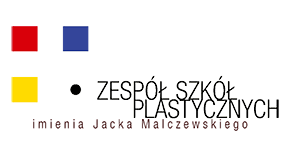 OGÓLNOPOLSKI KONKURS DLA SZKÓŁ PLASTYCZNYCH 
NA „MAŁĄ FORMĘ DIZAJNERSKĄ” OświadczenieW przypadku uzyskania nagrody, wyróżnienia w konkursie "Mała forma dizajnerska", wyrażam zgodę na pozostawienie prac w depozycie w Zespole Szkół Plastycznych w Częstochowie do celów ekspozycyjnych, poglądowych i propagandowych. …………………………………………………                                                 …………………………..miejscowość, data                                                                                   podpisrodziców lub prawnych opiekunówZałącznik nr 1 do regulaminu OGÓLNOPOLSKIEGO KONKURSU DLA SZKÓŁ PLASTYCZNYCH NA „MAŁĄ FORMĘ DIZAJNERSKĄ” Ja, ……………………………………………, oświadczam, że jestem jedynym autorem pracy zgłoszonej przez mnie do konkursu „MAŁA FORMA DIZAJNERSKA”. Potwierdzam jej autentyczność  …………………………………………….                               .……..……………………..miejscowość, data                                                                  podpis uczniaoraz……………………………podpisrodziców lub prawnych opiekunówZałącznik nr 2 do regulaminu OGÓLNOPOLSKIEGO KONKURSU DLA SZKÓŁ PLASTYCZNYCH NA „MAŁĄ FORMĘ DIZAJNERSKĄ”Oświadczam, w imieniu mojego dziecka …………………………………………………………………………………, PESEL: ………………………………….……., że wyrażam zgodę na przetwarzanie przez Zespół Szkół Plastycznych im. Jacka Malczewskiego w Częstochowie przekazanych danych osobowych. Przyjmuję do wiadomości, iż dane osobowe przetwarzane są przez Zespół Szkół Plastycznych im. Jacka Malczewskiego w Częstochowie, dla potrzeb Konkursu "MAŁA FORMA DIZAJNERSKA" i mogą być udostępnione tylko i wyłącznie podmiotom współpracującym Zespołem Szkół Plastycznych im. Jacka Malczewskiego w Częstochowie w tym zakresie, a także, iż jestem uprawniony do wglądu do swoich danych i ich poprawiania, a dane osobowe podaję dobrowolnie.  ……………………………………………………………….                                                          …………………………..miejscowość, data                                                                               podpisrodziców lub prawnych opiekunówZałącznik nr 3 do regulaminu OGÓLNOPOLSKIEGO KONKURSU DLA SZKÓŁ PLASTYCZNYCH NA „MAŁĄ FORMĘ DIZAJNERSKĄ”Autor udziela Zespołowi Szkół Plastycznych im. Jacka Malczewskiego w Częstochowie niewyłącznej, nieograniczonej w czasie, nieodpłatnej licencji na wykorzystanie Utworu na następujących polach eksploatacji:w zakresie utrwalenia i zwielokrotnienia: utrwalenie i zwielokrotnienie technikami: poligraficznymi, drukarskimi, reprograficznymi, fotograficznymi, cyfrowymi, informatycznymi, audiowizualnymi, multimedialnymi;w zakresie rozpowszechnienia w sposób inny niż obrót: publiczne wykonanie, wystawienie, wyświetlenie, odtworzenie, nadawanie, reemitowanie oraz publiczne udostępnienie w sposób pozwalający każdemu na dostęp do utworu w miejscu i czasie przez siebie wybranym (Internet).Licencja udzielana jest z chwilą przyjęcia przez Zespół Szkół Plastycznych im. Jacka Malczewskiego w Częstochowie utworu do oceny w konkursie „MAŁA FORMA DIZAJNERSKA”.…………………………..podpisrodziców lub prawnych opiekunówimię i nazwiskoadres e-mail jeśli jestszkoła: nazwaszkoła: kod         miastoszkoła: adrespromotorpromotorspecjalnośćtechnikatytuł pracy